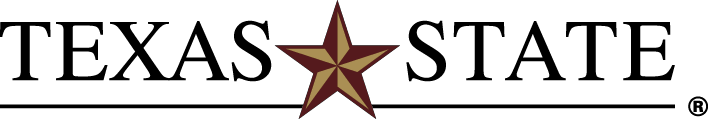 Transfer Planning Guide 2021-2022Major in Agricultural Business and ManagementBachelor of Science in Agriculture Degree (BSAG) 120 Credit HoursTexas Education Code Section 61.822 requires that Texas public institutions facilitate the transferability of lower-division course credit through the Core Curriculum. The Core Curriculum contains nine Foundational Component Areas (42 hours), which every Texas State student must satisfy to graduate.Texas State is a participant in the Texas Common Course Numbering System (TCCNS). Use the TCCNS to find courses you can take at your institution to ensure transfer of credit toward freshman- and sophomore- level degree requirements at Texas State.Students will receive core credit at Texas State for any course successfully completed in the Core Curriculum of the sending institution.RECOMMENDED CORE CURRICULUM CHOICES FOR THE BSAGThis degree requires specific courses for degree completion, and with wise planning, you may take courses that satisfy both the Core Curriculum and the BSAG requirements:ADDITIONAL LOWER-DIVISION REQUIREMENTSUNIVERSITY ADMISSION:Submit a completed application, all supporting documents, including an official high school transcript and transcript(s) from every institution attended and application fee, to the Office of Undergraduate Admissions by the stated priority date.Students with 1-15 transferable hours must have a minimum 2.0 GPA in all transferable course work and meet freshman admission standards. Students with 16-29 transferable hours must have a minimum 2.5 GPA in all transferable course work. Students with 30 or more transferable hours must have a minimum 2.25 GPA in all transferable course work. All students must be eligible to return to all previous institutions and be at least one full semester out of high school.Students transferring to Texas State from a community college may elect to follow the Texas State Undergraduate Catalog that was in effect at the time they enrolled at their community college. Students may also, with the approval of their College Dean, follow a subsequent catalog. Students are reminded to refer to their designated catalog for information related to University requirements for curriculum, graduation, probation/suspension, and other general information.FOR MORE INFORMATION, CONTACT:Office of Undergraduate Admissions Texas State UniversityRichard A. Castro Undergraduate Admissions Center429 N. Guadalupe St.San Marcos, Texas 78666 512.245.2364 https://www.admissions.txstate.edu/College of Applied Arts Advising CenterAgriculture Building, Room 201512.245.1490 https://advising.appliedarts.txstate.eduTexas State reserves the right to withdraw courses at any time, to change its fees or tuition, calendar, curriculum, degree requirements, graduation procedures, and any other requirements affecting students. Changes will become effective whenever authorities determine and will apply to both prospective students and those already enrolled.			May 2021CodeCourseRequired Hours010Communication6 required hours020Mathematics3 required hours (see Recommended Core Curriculum Choices below)030Life and Physical Sciences6 required hours (see Recommended Core Curriculum Choices below)040Language, Philosophy & Culture3 required hours050Creative Arts3 required hours060American History6 required hours070Government/Political Science6 required hours080Social and Behavioral Sciences3 required hours 090Component Area Option6 required hoursCoursesTCCNTEXAS STATE020 MathematicsMATH 1314 or 1324 or 2412MATH 1315 or 1319 or 2417030 Life and Physical SciencesBIOL 1306 & 1106BIO 1330 & 1130030 Life and Physical Sciences continuedCHEM 1311 & 1111CHEM 1341 & 1141TCCNTEXAS STATEACCT 2301ACC 2361ACCT 2302ACC 2362AGRI 1131AG 1110AGRI 1419 or AGRI 1319 and AGRI 1119AG 1445AGRI 1309 or BSCI 1305AG 2390 or CIS 1323AGRI 1307 and AGRI 1107 or AGRI 1315AG 2313 or 2379AGRI 2317AG 2383ECON 2301ECO 2315MATH 1325 or MATH 2412 or MATH 1342MATH 1329 or MATH 2417